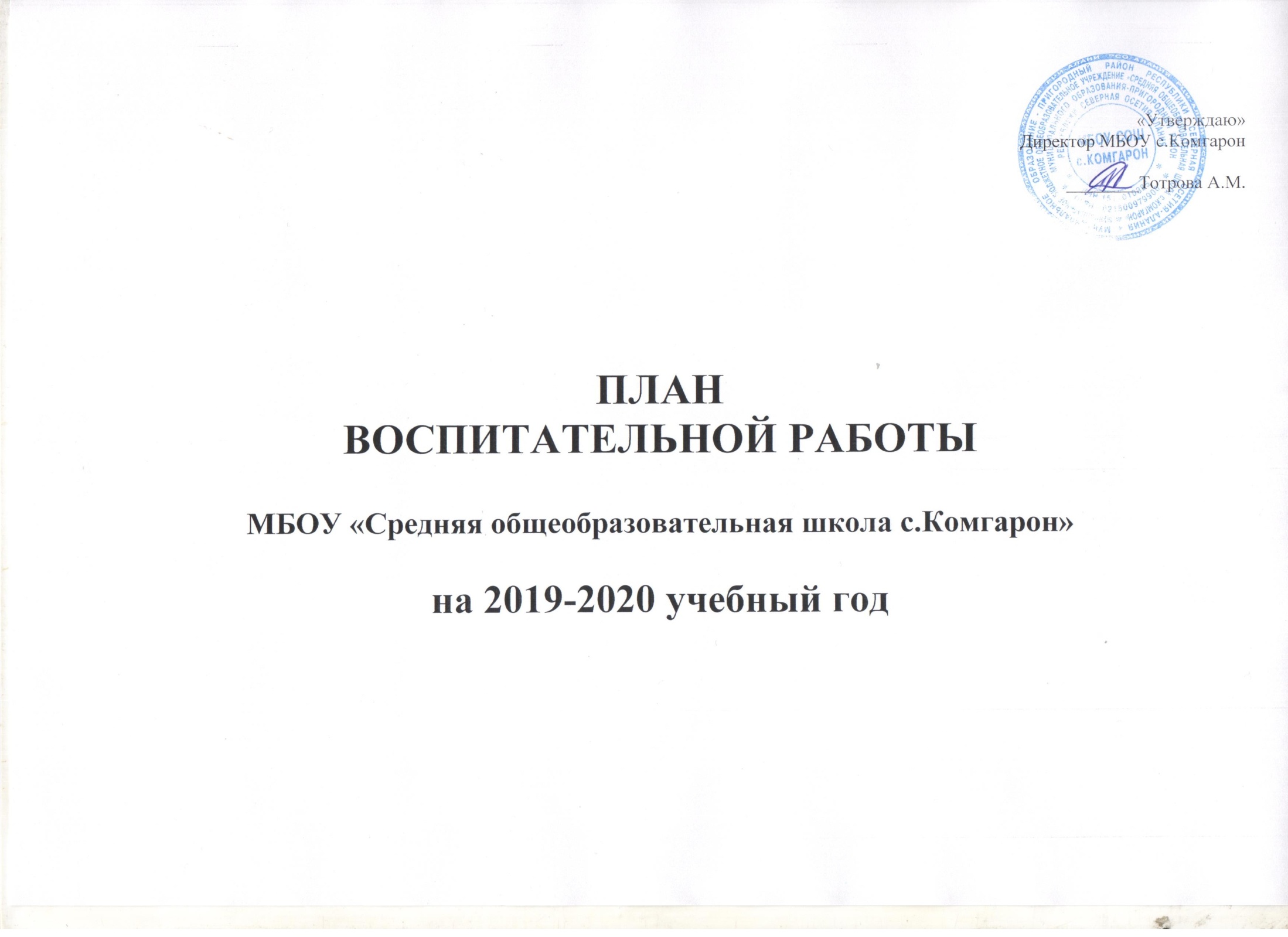               Целью воспитательной работы школы в 2019- 2020 учебном году является:совершенствование воспитательной деятельности, способствующей развитию нравственной, физически здоровой личности, способной к творчеству и самоопределению.                    Задачи воспитательной работы:Продолжить создавать условий для успешного перехода на ФГОС второго поколения;Совершенствование системы воспитательной работы в классных коллективах; Приобщение школьников к ведущим духовным ценностям своего народа, к его национальной культуре, языку, традициям и обычаям;Продолжить работу, направленную на сохранение и укрепление здоровья обучающихся, привитие им навыков здорового образа жизни, на профилактику правонарушений, преступлений несовершеннолетними;Создать условия для выстраивания системы воспитания в школе на основе гуманизации и личностно-ориентированного подхода в обучении и воспитании школьников.Продолжить работу по поддержке социальной инициативы, творчества, самостоятельности у школьников через развитие детских общественных движений и органов ученического самоуправления.Дальнейшее развитие и совершенствование системы дополнительного образования в школе.Развитие коммуникативных умений педагогов, работать в системе «учитель – ученик - родитель».РЕАЛИЗАЦИЯ ЭТИХ ЦЕЛЕЙ И ЗАДАЧ ПРЕДПОЛАГАЕТ:• Создание благоприятных условий и возможностей для полноценного развития личности, для охраныздоровья и жизни детей;• Создание условий проявления и мотивации творческой активности воспитанников в различных сферахсоциально значимой деятельности;• Развитие системы непрерывного образования; преемственность уровней и ступеней образования; поддержкаисследовательской и проектной деятельности;• Освоение и использование в практической деятельности новых педагогических технологий и методиквоспитательной работы;• Развитие различных форм ученического самоуправления; • Дальнейшее развитие и совершенствование системы дополнительного образования в школе;• Координация деятельности и взаимодействие всех звеньев воспитательной системы: базового идополнительного образования; школы и социума; школы и семьи;Образ выпускника начальной школы:1.Социальная компетенция - Восприятие и понимание учащимися таких ценностей, как «семья», «школа», «учитель», «родина», «природа», «дружба со сверстниками», «уважение к старшим». Потребность выполнять правила для учащихся, умение различать хорошие и плохие поступки людей, правильно оценивать свои действия и поведение одноклассников, соблюдать порядок и дисциплину в школе и общественных местах. Соблюдение режима дня и правил личной гигиены. Стремление стать сильным, быстрым, ловким и закаленным, желание попробовать свои силы в занятиях физической культурой и спортом.2.Общекультурная компетенция - Наблюдательность, активность и прилежание в учебном труде, устойчивый интерес к познанию. Сформированность основных черт индивидуального стиля учебной деятельности, готовности к обучению в основной школе. Эстетическая восприимчивость предметов и явлений в окружающей природной и социальной среде, наличие личностного (собственного, индивидуального) эмоционально окрашенного отношения к произведениям искусства.3.Коммуникативная компетенция - Овладение простейшими коммуникативными умениями и навыками: умение говорить и слушать; способность сопереживать, сочувствовать, проявлять внимание к другим людям, животным, природе. Образ выпускника основной школы:1. Нравственный потенциал: социальная взрослость, ответственность за свои действия, осознание собственной индивидуальности, потребность в общественном признании, необходимый уровень воспитанности.2. Интеллектуальный потенциал: достаточный уровень базовых знаний, норм социального поведения и межличностного общения.3. Коммуникативный потенциал: эмпатия,коммуникативность, толерантность, умения саморегуляции.4. Художественно - эстетический потенциал: самосознание и адекватная самооценка, способность рассуждать и критически оценивать произведения литературы и искусства.5. Физический потенциал: самоопределение в способах достижения здоровья, самоорганизация на уровне здорового образа жизни. Основные направления воспитания и социализации:Воспитание гражданственности, патриотизма, социальной ответственности и компетентности,уважения к правам, свободам и обязанностям человека.Воспитание нравственных чувств, убеждений и этического сознания.Воспитание трудолюбия, творческого отношения к образованию, труду, жизни, подготовка к сознательному выбору профессии.Формирование ценностного отношения к семье, здоровью и здоровому образу жизни.Воспитание ценностного отношения к природе, окружающей среде (экологическое воспитание).Воспитание ценностного отношения к прекрасному, формирование представлений об эстетических идеалах и ценностях, основ эстетической культуры (эстетическое воспитание).Все направления воспитания и социализации важны, дополняют друг друга и обеспечивают развитие личности на основе отечественных духовных, нравственных и культурных традиций. Планируемые результаты:• У учащихся сформированы представления о базовых национальных ценностях российского общества;• Учащиеся активно включены в коллективную творческую деятельность ученического самоуправления, ориентированную на общечеловеческие и национальные ценности;• Система воспитательной работы стала более прозрачной, логичной благодаря организации через погружение в «тематические периоды»; такая система ориентирована на реализацию каждого направления воспитательной работы;• Максимальное количество учащихся включено в систему дополнительного образования. Организация занятий в кружках направлена на развитие мотивации личности к познанию и творчеству;• Повышено профессиональное мастерство классных руководителей и мотивация к самообразованию, благодаря чему увеличилась эффективность воспитательной работы в классах.• Система мониторинга эффективности воспитательного процесса позволяет своевременное выявление и анализ изменений, происходящих в воспитательном процессе, и факторов, вызывающих их• Повышена педагогическая культура родителей, система работы способствует раскрытию творческого потенциала родителей, совершенствованию семейного воспитания на примерах традиций семьи, усилению роли семьи в воспитании детей.Система дополнительного образования Вся внеурочная деятельность в школе направлена на формирование социальной компетентности учащихся, развитие их творческого потенциала. Цель воспитания — это личность, свободная, талантливая, физически здоровая, обогащенная научными знаниями, способная самостоятельно строить свою жизнь.Однако потребности личности в достижениях связываются не только с учебной деятельностью. В соответствии с этим направленность внеурочной воспитательной работы можно охарактеризовать следующим образом:направленность на сотрудничество с людьми, оказание помощи и поддержки окружающим, ответственности за общее дело;направленность на формирование коммуникативной компетентности, способности к эффективному межличностному взаимодействию, совместной работе в коллективе и группе;направленность на формирование высокой и устойчивой самооценки, чувства собственного достоинства                                                  Организационно-методические мероприятия.                                                                  Совещание при директоре.Работа с родителями.ПРИОРИТЕТНЫЕ НАПРАВЛЕНИЯ В ВОСПИТАТЕЛЬНОЙ РАБОТЕ   МБОУ СОШ с.Комгарон НА 2019-2020 УЧЕБНЫЙ ГОД                                                             СЕНТЯБРЬДевиз месяца: «Внимание, дети!»   ОКТЯБРЬДевиз месяца: «Жизнь дана на добрые дела»                  НОЯБРЬДевиз месяца: «Мы и творчество»ДЕКАБРЬДевиз месяца: «Новый год у ворот!», «В мире семейных ценностей»ЯНВАРЬДевиз месяца: «Живи-родник»ФЕВРАЛЬДевиз месяца: «Месячник патриотического воспитания»                                                                                                         МАРТДевиз месяца: «Я и мое место в мире»АПРЕЛЬ
Девиз месяца: «За здоровый образ жизни!»МАЙ
Девиз месяца: «Мы помним, мы гордимся!»№Планируемое мероприятиеСрокиОтветственныеПримечанияОтметка о выполнении1.Составление и согласование планов воспитательной работы на 2018-2019 учебный годАвгуст 2019Педагог-организатор4Инструктивно-методическое совещание о подготовке и проведении праздников, месячников, акцийВ течение всего годаПедагог-организаторПервый понедельник каждого месяца№Планируемое мероприятиеСрокиОтветственныеПримечанияОтметка о выполнении1.Результаты воспитательной работы за 2018-2019 учебный год. О целях и задачах службы педагогического сопровождения на 2018-2019 учебный год28. 08. 2019Педагог-организатор2Об организационном и методическом обеспечении выполнения запланированных мероприятий на 2019-2020 учебный год.05. 09. 20193О состоянии работы по обеспечению безопасности жизнедеятельности учащихся.28. 08. 201922. 12. 201918. 03. 2019классные руководители.4Итоги работы службы педагогического сопровождения в 2018-2019 учебном году.30. 05. 2020Зам. директора по УР и ВР, педагог-организатор №Планируемые мероприятияСрокиОтветственныеПримечаниеОтметка о выполнении1Общешкольное родительское собраниеоктябрьАдминистрация школыИтоги 2018-2019 уч.года 2Родительский лекторий1-е классы.  Период адаптации. 2-е классы. Правила поведения в школе. 3-4 классы. Культура умственного труда в школе и дома.5-е классы. Сложности адаптационного периода.6-е классы. Как стать настойчивым в учении, труде, спорте.7-8 классы. О привычках полезных и вредных9-11 классы. Уважительное отношение к людям – основа культуры поведения1 полугодиеЗам. директора по УР, педагог –организатор Один раз в полугодие21-2 классы.  Влияние здорового образа жизни родителей на развитие и воспитание ребенка. 3-4 классы.  В воспитании мелочей не бывает.5-6 классы.  Психологические особенности возрастного периода и рекомендации родителям.7-8 классы.  Культура учебного труда и организация свободного времени.9-11 классы.  Система ценностей старшеклассника.2 полугодиеЗам. директора по УР, педагог-организатор Один раз в полугодие3Консультация для родителейОрганизация работы классного родительского комитета «Современный подросток: психология, имидж, нравственные ценности» «Профессии, которые выбирают наши дети»Организация летней занятости детейОктябрьДекабрьФевральАпрельОдин раз в четверть4Открытые дни с посещением уроков и внеклассных мероприятийВ течение годаПедагог –организатор 5Индивидуальные встречи для решения возникающих вопросов по обучению и воспитанию школьниковВ течение годаПедагог-организатор Направление воспитательной работыЗадачи работы по данному направлениюОбщекультурное направление.(Гражданско-патриотическое воспитание)(Приоритетное) Формировать у учащихся такие качества, как долг, ответственность, честь, достоинство, личность.Воспитывать любовь и уважение к традициям Отечества, школы, семьи.Общекультурное направление (Экологическое воспитание)(Приорететное)Изучение учащимися природы и истории родного края.Формировать правильное отношение к окружающей среде.Организация работы по совершенствованию туристских навыков.Содействие в проведении исследовательской работы учащихся.Проведение природоохранных акций.Духовно-нравственное направление.(Нравственно-эстетическое воспитание)Формировать у учащихся такие качества как: культура поведения, эстетический вкус, уважение личности.Создание условий для развития у учащихся творческих способностей.Здоровьесберегающее направление.(Физкультурно-оздоровительное воспитание)Формировать у учащихся культуру сохранения и совершенствования собственного здоровья.Популяризация занятий физической культурой и спортом.Пропаганда здорового образа жизни Социальное направление.(Самоуправление в школе и в классе)Развивать у учащихся качества: активность, ответственность, самостоятельность, инициатива.Развивать самоуправление в школе и в классе. Организовать учебу актива классов.Общеинтеллектуальное направление.(Проектная деятельность)Стимулировать интерес у учащихся к исследовательской   деятельности.Научить учащихся использовать проектный метод в социально значимой деятельности.Методическая работаИзучение и обобщение опыта работы классных руководителей;Оказание методической помощи классным руководителям в работе с классом.Работа кружков и спортивных секцийСохранение традиционно работающих кружков и секций;Контроль за работой кружков и секций;Контроль за воспитательным процессомСоблюдать подотчетность всех частей воспитательного процесса.Выявлять недостатки в воспитательной работе и работать над их устранением.Направление воспитательной работыНазвание мероприятияВремя проведенияДля кого проводитсяОтветственныйГражданско-патриотическое воспитаниеПраздник «Первый звонок»« УРОК Победы »4 сентября1-11 класс1-11 классПедагог-организатор Кл. рук.Нравственно-эстетическоевоспитание Посвящение в ПервоклассникиПервая неделя1 классыклассные руководители Экологическое воспитаниеКонкурс поделок из природного материала:«Золотая осень в селе»последняя неделя месяца2-11 классклассные руководители  Трудовое воспитаниеОрганизация дежурства по школеУборка территории школы первая неделя7 – 11 класскл.руководителиСемейное воспитаниеРодительские собрания Заседание родительского комитетапервая неделяв течение месяца1 – 11 класс1 – 11 классЗам.директора по УР, председатели род. комитетов классов Кл. рук,  Самоуправление в школе1) «Планирование работы Самоуправление на на 2019-20 уч. год2) Выборы органов самоуправления  школы  вторая неделя вторая неделя 1-11 класс2-11 класскл.руководителикл.руководителиРабота кружков и спортивных секций1) Работа по оформлению документации рук. кружков2) Составление расписания работы кружковв течение месяцатретья неделя1-11 классРуководители кружковКонтроль за воспитательным процессом1) Проверка и анализ планов воспитательной работы классных руководителей2) Составление расписания классных часов до 10сентябряв течение месяцаКл.рук. 2-11 кл.Педагог-организаторНаправление воспитательной работыНазвание мероприятияВремя проведенияДля кого проводитсяОтветственныйГражданско-патриотическое воспитаниеАкция «Открытка ветерану педтруда»                  Декада правого воспитанияпервая неделяпоследняя неделя2-11 классПедагог-организатор классные руководителиНравственно-эстетическоевоспитаниеДень учителя. Праздничная акция для учителей. Концерт ко Дню учителя:«С любовью к Вам, Учителя!»октябрь (учителей -  пенсионеров)5 – 11 классыКлассный  руководитель 10 классаЭкологическое воспитание Акция «Сохраним лес» четвертая неделя5 – 7 классыклассные руководителиФизкультурно-оздоровительное воспитание1) «Веселые старты»третья неделя2- 4 классУчителя физкультурыТрудовое воспитаниеРейд «Генеральная уборка классов перед каникулами»27.10.19 г2 – 11 классКл. рукСемейное воспитаниеПосещение неблагополучных семей в рамках операции «Подросток» с целью проверки бытовых условий c. 24-29.10.19 гПо списку классные руководители, Самоуправление в школеи в классе1)  Заседание ДШО «Сто друзей»2) Линейка 5-11 класс1-11 классАктив, педагог- организатор Методическая работаТема: Духовно – нравственное развитие и воспитание личности.1. О духовно-нравственном воспитании обучающихся. Обмен передовым опытом.2. Направления духовно – нравственного воспитания. 3. Воспитание творческого отношения к учению, к труду, к жизни. 4. Влияние духовно-нравственного воспитания на формирование дружеских отношений в коллективе.5. Нравственное и военно-патриотическое воспитание учащихся как одно из условий развития личности школьников.6. Роль Управляющего Совета в духовно-нравственном воспитании учащихся.в течение месяца1-11Контроль за воспитательным процессомОхват внеурочной деятельностью.Контроль посещения кружков  октябрьв течение месяцаКл.рук. 1-11 кл.Руководители. кружковПедагог-организатор Направление воспитательной работыНазвание мероприятияВремя проведенияДля кого проводитсяОтветственныйГражданско-патриотическое воспитаниеДень народного единства  05.11.19 г5-11 классы Классные рук.Нравственно-эстетическоевоспитаниеМероприятия, посвященные Дню материМероприятия ко дню Матери «Святость материнства».ноябрь 1 - 11 классы классные руководители, Экологическое воспитаниеАкция «Чистое село» Осенние каникулы кружок «школьное лесничество»Физкультурно-оздоровительное воспитаниеКлассные часы об этике, о здоровом образе жизни.По графику 1 – 11 классклассные руководители Семейное воспитаниеСложность адаптационного периода учащихся начальной школы и среднем звене. Выставка рисунков ко дню материФотографий ко Дню Матери(РДШ)В течение месяца24.11.19 г1 – 11 классы1-4 классы5 – 11 классыклассные руководители Самоуправление в школеи в классе1) Заседание ДШО «Сто друзей»Вторая неделя5-11 классРабота кружков и спортивных секций Посещение занятий кружков (контроль)В течение месяца1-11 классПедагог-организатор Контроль за воспитательным процессомВыполнение плана ВР школы ( посещение мероприятий)В течение месяцаКл.рук. 2-11 кл.Педагог-организатор  Направление воспитательной работыНазвание мероприятияВремя проведенияДля кого проводитсяОтветственныйГражданско-патриотическое воспитаниеДень героев отечества Классные часы «Главный закон государства. Что я знаю о КонституцииВторая неделя 1-11 классКлассные руководителиНравственно-эстетическоевоспитание1) 1 декабря – день борьбы со СПИДом. Беседа с врачом-наркологом «Формула здоровья».2) Дискотека «Новогоднее представление».3) Конкурс: «Новогодняя игрушка»4 )Встреча с инспектором ПДН «Пиротехника и последствия шалости с пиротехникой».Первая неделяПоследняя неделяТретья неделя1-9 классы7 - 10 класс5 - 7 классКлассные руководителиЭкологическое воспитаниеАкция: «Покормите птиц зимой»Третья неделя1-6 классклассные руководителиСемейное воспитание1) Родительские собрания по итогам первого полугодия и второй четверти2) Заседание родительского комитета школы В конце четверти Родителей 1 – 11 классов1 – 11 классЗам.директора по УВР, классные руководителиСамоуправление в школеи в классе1) Заседание ДШО «Сто друзей» (подготовка к Новогодним утренникам)Среда второй   недели активМетодическая работаПланерка классных руководителей по проведению новогодних праздников.Классные руководители Педагог-организатор Направление воспитательной работыНазвание мероприятияВремя проведенияДля кого проводитсяОтветственныйГражданско-патриотическое воспитаниеАкция: «Рождественский  подарок !» Первая неделя(каникулы)5- 11 кл.Классные руководителиНравственно-эстетическоевоспитаниеНеделя театра и экскурсий в зимние каникулы.В зимние каникулы1-11 классКлассные руководителиЭкологическое воспитаниеАкция «Кормушка»В течение месяца1-4 классКлассные руководители Физкультурно-оздоровительное воспитаниеМероприятие  «Я выбираю здоровый образ жизни».Третья неделя месяца7-11 классыУчитель физ-ры Самоуправление в школеи в классе1) Заседание ДШО «Сто друзей»Первая среда месяцаактивРабота кружков и спортивных секций Посещение занятий кружковВ течение месяца1-11 классыПедагог-организатор Контроль за воспитательным процессом1) Анализ планов воспитательной работы классных руководителей на 2-е полугодие.2) Работа классных руководителей с родителями (протоколы родит собраний)Вторая неделя месяцаКл.рук. 1-11 кл.Педагог-организатор Направление воспитательной работыНазвание мероприятияВремя проведенияДля кого проводитсяОтветственныйГражданско-патриотическое воспитаниеБеседы в классах, посвященные Дню защитников Отечества. Конкурс военно -патриотической песни3) Смотр песни и строя, в честь дня Защитника Отечества «Служу России»февраль1-11 класс6-11классы5-11классклассные руководителиЭкологическое воспитаниеКонкурс рисунков «Природа горько плачет» По плану 5 – 7 классыПедагог-организатор Семейное воспитаниеРабота «Школы ответственного родительства» по вопросам общения с ребенкомВ течение месяцародителиадминистрация Физкультурно-оздоровительное воспитание «Веселые старты»Профилактика инфекционных заболеваний.10-18.02.20г8-15.02.20г9-11 классы2-4 класс1-11классы классные руководители, учителя физкультуры Методическая работа Заседание МО классных руководителей :«Изучение уровня воспитанности и планирование работы на основе полученных данных»Вторая неделя месяца Классные руководители 1-11 классовЗам.директора по ВРРабота кружков и спортивных секций Посещение занятий кружков В течение месяца1-11 классПедагог-организаторКонтроль за воспитательным процессом Контроль состояния воспитательной работы в 6- 8классахВ течение месяцаКл.рук. 6-8кл.Педагог-организаторНаправление воспитательной работыНазвание мероприятияВремя проведенияДля кого проводитсяОтветственныйГражданско-патриотическое воспитаниеПоздравление женщин -  праздником 8 мартаI декада месяца6 марта 2020г1-11 классыПедагог-организатор классные руководители Нравственно-эстетическоевоспитаниеПраздничная программа  к  8 марта.Изготовление открыток учителям-пенсионерамДо 7 мартаУчителя –классные руководители, Экологическое воспитаниеТрудовые десанты по уборке микрорайона школы .Третья неделя месяца5-11 классКл. рук. Физкультурно-оздоровительное воспитаниеКонференция для старшеклассников «Влияние алкоголя на организм человека. Социальные последствия употребления алкоголя».Первая неделя9-11 классклассные руководителиврач ФАП с.Комгарон Работа кружков и спортивных секций Составление плана работы кружков и секций на весенние каникулы.1-11 классПедагог-организатор Контроль за воспитательным процессом1) Анализ участия классов в КТД школы 2) Работа классных руководителей в помощь профессиональной ориентации учащихсяВ течение месяцаВ течение месяцаКл.рук. 2-11 кл.Кл.рук. 9-11 клПедагог-организатор Направление воспитательной работыНазвание мероприятияВремя проведенияДля кого проводитсяОтветственныйГражданско-патриотическое воспитание1) Акция : «Молодежь за чистоту своего села»3)   КТЧ «Первый человек в космосе»4) Тематические классные часы по ПДД5) Операция «Подросток»Третья неделя месяцаВторая неделя5-11 классПедагог-организатор классные руководители,Нравственно-эстетическоевоспитание1) Конкурс рисунков «Мы и космос»2)  КТД «День птиц»3) Конкурс проектов: «Мы за здоровый образ жизни!»Вторая неделяВторая неделяТретья неделя1-6 класс2-4 класс7-10 классПедагог-организатор классные руководители Физкультурно-оздоровительное воспитаниеКлассные часы по формированию здорового образа жизниВ течении месяца 1-11 классыПедагог-организатор классные руководителиСамоуправление в школеи в классе 1) Организация отчетных собраний в классах.2) Заседания ДШО «Сто друзей»В течение месяцаПервая среда месяцаАктив 5-11 классовклассные руководителиРабота кружков и спортивных секций 1) Посещение занятий кружков.В течение месяца1-11 классПедагог-организаторКонтроль за воспитательным процессомДиагностика уровня воспитанности учащихся В течение месяцаКл.рук. 1-11 кл.Педагог-организатор классные руководители Направление воспитательной работыНазвание мероприятияВремя проведенияДля кого проводитсяОтветственныйГражданско-патриотическое воспитание1) Тематические классные часы, к 75 летию Победы.2)День семьи Май15 мая 1-11 класс классные руководители, Нравственно-эстетическоевоспитание1) Конкурс рисунков, посвященных Дню Победы.2) Праздник «Последний звонок»7 маяРодители, гости1-11 классПедагог-организатор классные руководителиЭкологическое воспитаниеТрудовые десанты по уборке территории школы.В течение месяца3– 11 классклассные руководителиФизкультурно-оздоровительное воспитание1) «Праздник здоровья»2-11 классклассные руководители, учителя физ-ры Работа кружков и спортивных секций1) Организация выставок поделок и рисунков кружков.В течение месяца1-11 классРуководители кружковКонтроль за воспитательным процессом 1) Посещение тематических классных часов, посвященных Дню ПобедыПервая неделя мая Педагог-организатор